How to Express an Interest and access the DocumentationOnce the opportunity has been published, you can register an interest in the opportunity.From the Home page, select ‘Find Opportunities’In the ‘Narrow your results’ section on the left-hand side of the page, select ‘The Chest’ from the ‘Portals’ drop down list. Then select ‘Halton Borough Council’ from the ‘Organisations’ drop down list. Click the green ‘update’ button at the bottom of the ‘Narrow your results’ box to update the search results.You will then see all current opportunities published by Halton Borough Council. Click on the opportunity title to view the details. On the right-hand side of the page you will see a green ‘Register your interest in this opportunity’ button, click on this to express your interest and allow access to the documentation.Once you have expressed your interest, the following box will pop up to confirm your Expression of Interest has been successful with further instructions of how to proceed: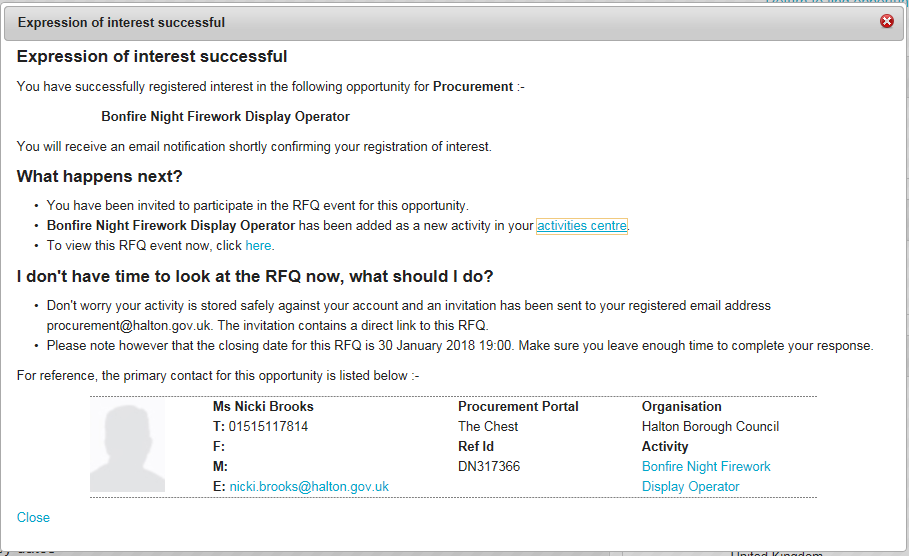 